Kingdom Citizens –The Sermon on the Mount-Lesson 20Women of Grace | GraceLife Church“Not everyone who says to Me, ‘Lord, Lord,’ will enter the kingdom of heaven, but he who does the will of My Father who is in heaven will enter. 22 Many will say to Me on that day, ‘Lord, Lord, did we not prophesy in Your name, and in Your name cast out demons, and in Your name perform many miracles?’ 23 And then I will declare to them, ‘I never knew you; DEPART FROM ME, YOU WHO PRACTICE LAWLESSNESS.’--Matthew 7:21-23______________________________________________________________________________Day 1—Verse 21“Not everyone who says to Me, ‘Lord, Lord,’ will enter the kingdom of heaven, but he who does the will of My Father who is in heaven will enter. --Matthew 7:21_________________________________________________________________________How do verses 21-23 connect to Jesus' teaching on false teachers in verses 15-20?Here Jesus is giving us the final reason why so few enter through the narrow gate of salvation: self-deception.What is self-deception?What are some areas where people deceive themselves into thinking they are saved?Why is it easier to focus on outward conformity rather than inward transformation?How does the larger professing church today feed self-deception?Do true believers need to worry about being deceived? What is the root of self-deception?What does Scripture say about deception?Who is the Deceiver? Day 2—Verse 21“Not everyone who says to Me, ‘Lord, Lord,’ will enter the kingdom of heaven, but he who does the will of My Father who is in heaven will enter. --Matthew 7:21_______________________________________________________________________How do we enter the kingdom of heaven?Does this mean that we can earn our salvation?What does the parallel passage in Luke 6:46-47 add to your understanding?What does the Great Commission found in Matthew 28:18-20 connect to this verse? Read Matthew 25:31-46.How does this passage expand our understanding of this verse?Who are the sheep in this passage? Who are the goats?How does this passage connect to Matthew 6:1-4?What do these passages teach us on the importance of obeying God?John 8:31-32Romans 6:162 Timothy 2:19James 1:22-25Revelation 21:8Read 1 John 1:6-10; list all the if statements of true believers.List all the if statements of false believers.Which type of believer are you?Day 3—Verse 22Many will say to Me on that day, ‘Lord, Lord, did we not prophesy in Your name, and in Your name cast out demons, and in Your name perform many miracles?’--Matthew 7:22________________________________________________________________________What day is Jesus referring to here?What is the significance of addressing Jesus as “Lord, Lord”? Since the things that are listed are things that false believers can do, what are the qualifications of true elders? (I Tim. 3:1-6, Titus 1:6-9)Are these qualities only for elders or are they for all believers?Define the term moralistic therapeutic deism. How do you think that Jesus teaching here applies to those who follow this philosophy?What other things might we be doing today that would be the equivalent of prophesying and casting out demons?Read 2 Thessalonians 2:8-9. What does this tell us about signs and wonders?Who else do you see in Scripture working miracles?Read Luke 10:17-20. What does Jesus tell us to rejoice in?How does the example of Judas help us understand what Jesus is teaching here?Heart check:Are you relying on your good works to get you into heaven?Do you understand how futile that is?Day 4—Verse 23And then I will declare to them, ‘I never knew you; DEPART FROM ME, YOU WHO PRACTICE LAWLESSNESS.’--Matthew 7:23________________________________________________________________________Define ‘declare’.Are all who call themselves followers of Christ truly saved?Can you have Jesus as your Saviour but not as your Lord? Why or why not? Use Scripture to support your answer.Define the term free grace salvation. Why is free grace salvation such a dangerous doctrine?What are the non-negotiables of the Christian faith, or primary doctrines, that we must not deny or we will be found outside of the Kingdom?What does Jesus mean when he says “I never knew you”?How does Matthew 7:17-18 correlate with this verse?Day 5—Verse 23And then I will declare to them, ‘I never knew you; DEPART FROM ME, YOU WHO PRACTICE LAWLESSNESS.’--Matthew 7:23_________________________________________________________________________From 1 Cor. 11:28-29 and 2 Cor. 13:5 how do we test ourselves to see if we are true believers?What does consistent and unrepentant sin say about someone who claims to be a believer? (1 John 3:6-10)What do the following verses tell us about lawlessness?Matthew 13:41-42Matthew 23:28Romans 6:19Titus 2:142 Thessalonians 2: 3What is antinomianism and how does it fit with lawlessness?From the attached sheet, what are the Characteristics of Genuine Saving Faith?Dig Deeper:Write a prayer of thanksgiving to God for genuine saving faith, noting all He has done for you!Read through the book of James and note how faith and works go together.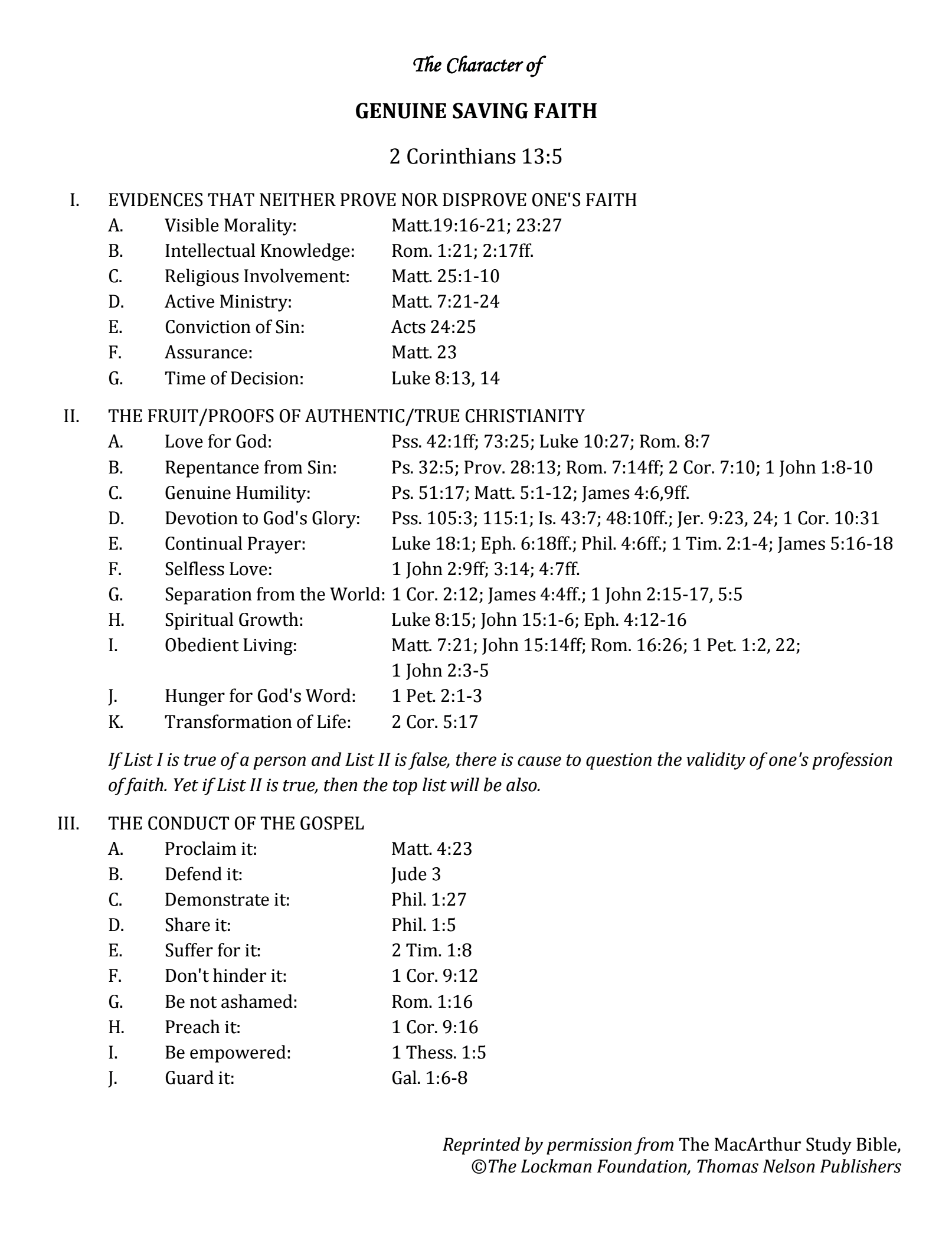 